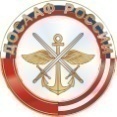 ОБЩЕРОССИЙСКАЯ ОБЩЕСТВЕННО-ГОСУДАРСТВЕННАЯ ОРГАНИЗАЦИЯ«ДОБРОВОЛЬНОЕ ОБЩЕСТВО СОДЕЙСТВИЯ АРМИИ, АВИАЦИИ И ФЛОТУ РОССИИ» (ДОСААФ РОССИИ)ПРОФЕССИОНАЛЬНОЕ  ОБРАЗОВАТЕЛЬНОЕ УЧРЕЖДЕНИЕ «ВОЛЖСКАЯ  АВТОМОБИЛЬНАЯ ШКОЛА РЕГИОНАЛЬНОГО ОТДЕЛЕНИЯ ОБЩЕРОССИЙСКОЙ ОБЩЕСТВЕННО-ГОСУДАРСТВЕННОЙ ОРГАНИЗАЦИИ ДОБРОВОЛЬНОЕ ОБЩЕСТВО СОДЕЙСТВИЯ АРМИИ АВИАЦИИ И ФЛОТУ РОССИИ ВОЛГОГРАДСКОЙ ОБЛАСТИ»ПРИКАЗ№  10                                " 1 " апреля 2021 г.	                                                                                                                                                г.  Волжский«О стоимости обучения специалистов  массовых техническихпрофессий»В целях приведения в соответствие затрат на обучение, повышения качества подготовки специалистов массовых технических профессий и на  основании Устава,     П Р И К А З Ы В А Ю :        С 1 апреля 2021 года  определить стоимость обучения в ПОУ «Волжская автошкола ДОСААФ России» по следующим специальностям: Приказ №  1   от 9 января 2020 года с 1 апреля 2021 года считать утратившим силу.Заместителю начальника по УПЧ Щекину О.В. приказ довести до учебного отдела, администраторов и бухгалтерии, применять с 1 апреля 2021 года.Главному бухгалтеру Гуриной М.В. применять при расчетах за обучение,  скидки предоставлять на основании письменных заявлений учащихся на предоставление скидки     Начальник ПОУ «Волжская автошкола ДОСААФ России»                                  Н.И. Флора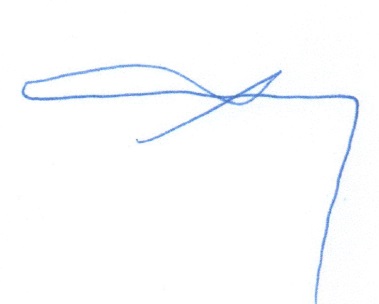 №ппКатегория или специальностьПолная стоимостьСтоимость теоретической частиСтоимость практической части/кол-во часовСтоимость для школьников и студентов с предоставлением справки с места учебыСтоимость 1 часа вожденияСтоимость обучения для юридических лиц/кол-во часовСтоимость обучения для лиц, направленных на обучение военным комиссариатом/кол-во часовСтоимость обучения при предоставлении членского билета ДОСААФСрок обучения, месВодительские специальностиВодительские специальностиВодительские специальностиВодительские специальностиВодительские специальностиВодительские специальностиВодительские специальностиВодительские специальностиВодительские специальностиВодительские специальностиВодительские специальностиПодготовка водителей мототранспортных средств категории «А» .13 5006 3007 200/18ч40016 2007 20012 8702,5Подготовка водителей мототранспортных средств категории «А», имеющих водительское удостоверение.11 5004 3007 200/18ч40013 8007 20011 0702,5Подготовка водителей мототранспортных средств категории «А1» .11 5004 3007 200/18ч40013 8007 20011 0702,5Подготовка водителей мототранспортных средств категории «М» .11 5004 3007 200/18ч40013 8007 20011 0702,5Подготовка водителей автомобиля категории «В».32 7008 70024 000/56ч50039 24024 00031 8302,5Подготовка водителей автомобиля категории «В1»  (Для т/с  с  ПТС).20 0008 00012 000/16ч7502,5Подготовка водителей автомобиля категории «С».38 80010 00028 800/72ч8006760037 8003Подготовка водителей автомобиля категории «Д».50 50010 00040 000/100ч80084 50049 5003Переподготовка водителей автомобиля категории      «В» на « С»21 2006 00015 200/38ч80033 60020 6002,5Переподготовка водителей автомобиля категории     «Д» на « С».17 2006 00011 200/28ч80026 40016 6002,5Переподготовка водителей автомобиля категории      «В»  на « Д».38 6009 00029 600/74ч80062 40034 10037 7002,5Переподготовка водителей автомобиля категории     «С»  на « Д».22 8006  80016 000/40ч80036 00019 40022 1202,5Переподготовка водителей автомобиля категории        «С» на « В».20 0007 00013 000/26ч50024 00013 00019 3001.5Переподготовка водителей автомобиля категории     «Д» на « В».20 0007 00013 000/26ч50024 00013 00019 3001,5Подготовка водителей автомобиля категории        «СЕ».19 8008  40011 400/24ч80024 00018 9601.5Подготовка водителей автомобиля категории                   «ВЕ».16 5006 9009 600/16ч60019 20013 05015 8101.5Подготовка водителей автомобиля категории                 «ДЕ».27 8009 60018 200/32ч80032 40026 8401.5Переподготовка водителей автомобилей с автоматической на механическую трансмиссию категории «М», «А», «А1»7 5003 5004 000/10ч4009 0004 0007 15010 днейПереподготовка водителей автомобилей с автоматической на механическую трансмиссию категории «В»12 5004 5008 000/16ч50015 0008 00012 05015 днейПереподготовка водителей автомобилей с автоматической на механическую трансмиссию категории «С»14 0004 4009 600/16ч60016 8009 60013 56015 днейПереподготовка водителей автомобилей с автоматической на механическую трансмиссию категории «Д»16 0006 4009 600/16ч60019 2009 60015 36015 днейПодготовка водителей автомобиля одновременно на несколько категорий, СКИДКА НА ТЕОРИЮ 50%Подготовка водителей автомобиля одновременно на несколько категорий, СКИДКА НА ТЕОРИЮ 50%Подготовка водителей автомобиля одновременно на несколько категорий, СКИДКА НА ТЕОРИЮ 50%Подготовка водителей автомобиля одновременно на несколько категорий, СКИДКА НА ТЕОРИЮ 50%Подготовка водителей автомобиля одновременно на несколько категорий, СКИДКА НА ТЕОРИЮ 50%Подготовка водителей автомобиля одновременно на несколько категорий, СКИДКА НА ТЕОРИЮ 50%Подготовка водителей автомобиля одновременно на несколько категорий, СКИДКА НА ТЕОРИЮ 50%Подготовка водителей автомобиля одновременно на несколько категорий, СКИДКА НА ТЕОРИЮ 50%Подготовка водителей автомобиля одновременно на несколько категорий, СКИДКА НА ТЕОРИЮ 50%Подготовка водителей автомобиля одновременно на несколько категорий, СКИДКА НА ТЕОРИЮ 50%Другие специальностиДругие специальностиДругие специальностиДругие специальностиДругие специальностиДругие специальностиДругие специальностиДругие специальностиДругие специальностиДругие специальностиДругие специальностиМеханик – водитель  автомобильных средств заправки и транспортирования горючего.8 0005 5002 500/550010 0007 4508 днейПодготовка водителей мототранспортных средств категории «А»,   оборудованных устройствами для подачи специальных световых и звуковых сигналов.3 0005 0001 5002 7005 днейПодготовка водителей автомобиля категории «В», «С», «D»  оборудованных устройствами для подачи специальных  световых и звуковых сигналов.3 0006 0001 5002 7005 днейПодготовка водителей по перевозке опасных грузов (базовый курс)6 0009 0003 0005 40010 днейПодготовка водителей по перевозке опасных грузов, базовый курс и цистерны (классы 2,3,4,5,6.1,6.2,8,9.)8 00011 0004 0007 20010 днейПодготовка водителей по перевозке опасных грузов, базовый курс и 1 клас (классы 1,2,3,4,5,6.1,6.2,8,9.)9 00012 0004 5008 10010 днейПодготовка водителей по перевозке опасных грузов, цистерны (классы 1.2,3,4,5,6.1,6.2,8,9.)11 00014 0006 5009 90010 днейПереподготовка водителей по перевозке опасных грузов (базовый курс)5 0008 0002 5005 5005 днейПереподготовка водителей по перевозке опасных грузов, базовый курс и цистерны (классы 2,3,4,5,6.1,6.2,8,9.)7 00010 0003 5006 3005 днейПереподготовка водителей по перевозке опасных грузов, базовый курс и 1 клас (классы 1,2,3,4,5,6.1,6.2,8,9.)8 00011 0004 0007 2005 днейПереподготовка водителей по перевозке опасных грузов - базовый курс, цистерны  и 1 класс  (классы 1.2,3,4,5,6.1,6.2,8,9.)10 00013 0005 0009 0005 днейПодготовка слесарей-электриков,  по ремонту электрооборудования автомобилей (курсы).10 00012 0005 0009 0002Подготовка слесарей по ремонту автомобилей (курсы).10 00012 0005 0009 0002Подготовка слесарей - сантехников.9 00010 0004 5008 1002Подготовка слесарей - ремонтников.10 00012 0005 0009 0002Подготовка мастеров производственного обучения вождению.7 0009 0003 5003 50010 днейПовышение квалификации мастеров производственного обучения вождения.6 0008 0003 0003 00010 днейЭлектрогазосварщик (2 разряд).8 0008 500Повышение профессионального мастерства  по программе «Технология и оборудование сварочного производства»8 0008 500Электромонтер по ремонту и обслуживанию электрооборудования14 00016 0007 00012 6002Тракторист категории А1 (Внедорожные мототранспортные средства, квадроциклы)12 00014 0006 00010 8002Тракторист категории «В»12 00014 0006 00010 8002Тракторист категории «С»12 00014 0006 00010 8002Тракторист категории «Е»14 00016 0007 00012 6002Машинист бульдозера.10 00012 0005 0009 0002Машинист экскаватора.10 00012 0005 0009 0002Водитель погрузчика  «В»7 000 8 0003 5006 3002Водитель погрузчика. «С»7 000 9 0003 5006 3002Водитель погрузчика. «Д»10 000 12 0003 5006 3002Водитель погрузчика (не имеет водительского удостоверения любой категории) 10 000 12 0003 5006 3002Тракторист категории «В» + Тракторист категории «С»20  0002Тракторист категории «С» + экскаватор17  00014 0006 00010 8002Машинист крана – манипулятора автомобильного12 00014 0006 00010 8001Машинист автовышки и автогидроподъемника12 00014 0006 00010 8001Машинист катка самоходного с гладкими вальцами12 000Стропальщик (3 разряд).2 0002 0008 днейВодитель транспортного средства категорий "B", "BE" (26 часов)3 5003 500Для водителей транспортного средства категорий "B", "BE", «С», «С1», «СE», «С1Е»3 5003 500Для водителей транспортного средства категорий "B", "BE", «Д», «Д1», «ДE», «Д1Е»3 5003 500Для водителей транспортного средства категорий "B", "BE", «С», «С1», «СE», «С1Е», «Д», «Д1», «ДE», «Д1Е»3 5003 500Для водителей троллейбуса3 5003 500Для водителей трамвая3 5003 500Для водителей  автомобиля осуществляющих перевозку крупногабаритного и (или) тяжеловесного груза или сопровождающий данную перевозку5 0005 000Для водителей  автомобиля управляющий транспортным средством, оборудованным устройством для подачи специальных световых и звуковых сигналов3 5003 500Для водителей  автомобиля управляющий транспортным средством, осуществляющим перевозку пассажиров и (или) грузов в международном сообщении10 00010 000Для Диспетчера автомобильного и городского наземного электрического транспорта (предаттестационная подготовка 82 часа)6 0008 000Для Контролера технического состояния автотранспортных средств (предаттестационная подготовка 82 часа)6 0008 000Для Специалиста  ответственного за обеспечение безопасности дорожного движения (предаттестационная подготовка 82 часа)7 0009 000Для Диспетчера автомобильного и городского наземного электрического транспорта(подготовка 256 часов)8 00010 000Для Контролера технического состояния автотранспортных средств(подготовка 256 часов)9 00011 000Для Специалиста  ответственного за обеспечение безопасности дорожного движения(подготовка 288 часов)9 00012 000Консультант по вопросам безопасности перевозок опасных грузов автомобильным транспортом(пред аттестационная подготовка 78 часов)8 00011 000Консультант по вопросам безопасности перевозок опасных грузов автомобильным транспортом(переподготовка 268 часов)11 00017 000«Повышение квалификации специалистов осуществляющих эксплуатацию контрольных устройств (тахографов), устанавливаемых на транспортных средствах»5 0007 00016 часов«Педагог профессионального обучения, профессионального образования и  дополнительного профессионального образования» 256 часов12 00015 0006 000Повышение квалификации (переподготовка) «Педагог профессионального обучения, профессионального образования и  дополнительного профессионального образования» 72 часа8 00010 0004 000Продавец продовольственных товаров6 0008 000Продавец непродовольственных товаров5 0007 000Маляр5 0007 000Штукатур6 0008 000КурсыКурсыКурсыКурсыКурсыКурсыКурсыКурсыКурсыКурсыКурсыОператор электронно-вычислительных машин7 0009 000Оператор электронно-вычислительных машин ( 1С бухгалтерия и др.)10 00012 000Оператор электронно-вычислительных машин (Сметное дело)10 00012 000Администратор10 00012 000Парикмахер (Универсал)8 00010 000Маникюрша7 0009 000Курсы Пользователь ПК4 0006 000Курсы 1 С бухгалтерия3 0005 000Курсы 1 С управление торговлей3 0005 000Курсы интернет2 0004 000Курсы кадровое делопроизводство4 0006 000Курсы кладовщик5 0007 000Курсы оформления  «Европротокол»200500Курсы «Оказание первой медицинской помощи»300500Предоставление УМБ и техникиПредоставление УМБ и техникиПредоставление УМБ и техникиПредоставление УМБ и техникиПредоставление УМБ и техникиПредоставление УМБ и техникиПредоставление УМБ и техникиПредоставление УМБ и техникиПредоставление УМБ и техникиПредоставление УМБ и техникиПредоставление УМБ и техникиПредоставление т/с категории «А» для дополнительного занятия – 1 час400500Предоставление автомобиля категории «В» для дополнительного занятия – 1 час500750Предоставление автомобиля категории «С» для дополнительного занятия – 1 час8001 000Предоставление автомобиля категории «Д» для дополнительного занятия – 1 час8001 000Предоставление доступа на закрытую площадку (автодром) для проведения занятия (1 час)1 2002000Предоставление компьютерного кабинета для проведения дополнительного занятия и сдачи повторного экзамена (1час)250600БесплатноПредоставление эстакады для ремонта автомобиля (1 час)150300